В Вологодской области проведены работы по установлению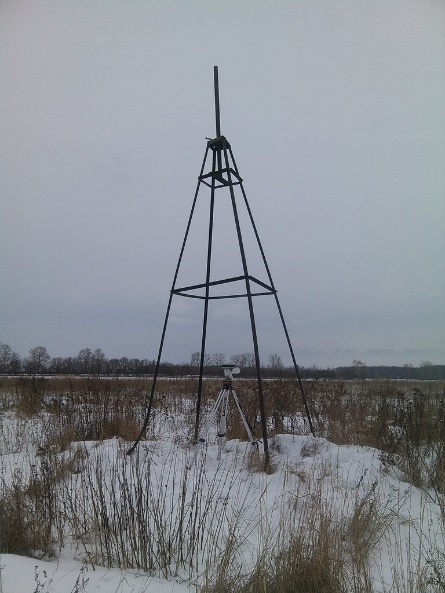 охранных зон 57-ми пунктов государственной геодезической сетиВ целях реализации требований Положения об охранных зонах пунктов государственной геодезической сети, государственной нивелирной сети и государственной гравиметрической сети, утвержденного постановлением Правительства РФ от 21.08.2019 №1080, Управлением Росреестра по Вологодской области проведена работа по установлению охранных зон 57-ми пунктов государственной геодезической сети.23.03.2020 и 24.03.2020 сведения об охранных зонах пунктов государственной геодезической сети внесены в Единый государственный реестр недвижимости:Напоминаем, что в пределах границ охранных зон пунктов запрещается использование земельных участков для осуществления видов деятельности, приводящих к повреждению или уничтожению наружных опознавательных знаков пунктов, нарушению неизменности местоположения их центров, уничтожению, перемещению, засыпке или повреждению составных частей пунктов. Также на земельных участках в границах охранных зон пунктов запрещается проведение работ, размещение объектов и предметов, которые могут препятствовать доступу к пунктам. Пресс-служба Управления Росреестра по Вологодской области№ п/пНазвание пункта государственной геодезической сетиНаименование муниципального района Вологодской областиУчетный номер охранной зоны пункта в Едином государственном реестре недвижимости1ДавыдовскаяБелозерский район35.03.2.5272МеграБелозерский район35.03.2.5283ВотцараВытегорский район35.01.2.7044ПоржалаВытегорский район35.01.2.7055ЛучноеВытегорский район35.01.2.7066КейручейВытегорский район35.01.2.7077СолзаВытегорский район35.01.2.7088ПироговоВытегорский район35.01.2.7099СокольеВытегорский район35.01.2.71010ВоскресенскоеЧереповецкий район35.22.2.31711ШекснаЧереповецкий район35.22.2.31812Ирдоматка Сев.Череповецкий район35.22.2.31913ИрдоматкаЧереповецкий район35.22.2.32014Ирдоматка Южн.Череповецкий район35.22.2.32115Малечкино Нов.Череповецкий район35.22.2.32216НоройШекснинский район35.23.2.66517ГородищеШекснинский район35.23.2.66618Домшино Южн.Шекснинский район35.23.2.66719БезымянноеШекснинский район35.23.2.66820Красный ДорШекснинский район35.23.2.66921НоваКирилловский район35.05.2.71722КосиноКирилловский район35.05.2.71823ПесчанкаКирилловский район35.05.2.71924СтарцевоКирилловский район35.05.2.72025ВоробьевоКирилловский район35.05.2.72126ВаськиноКирилловский район35.05.2.72227МысКирилловский район35.05.2.72328НизбодкаКирилловский район35.05.2.72429Красный БорКирилловский район35.05.2.72530ТопорнаяКирилловский район35.05.2.72631ПогостКирилловский район35.05.2.72732РозбуйКирилловский район35.05.2.72833ГавронькинКирилловский район35.05.2.72934Верблюжий ГорбКирилловский район35.05.2.73035ШатрецКирилловский район35.05.2.73136ГнилухаКирилловский район35.05.2.73237ТалицкоеКирилловский район35.05.2.73338ЛендомаКирилловский район35.05.2.73439ГорушкаКирилловский район35.05.2.73540ОкуньковоКирилловский район35.05.2.73641ЗимарьКирилловский район35.05.2.73742ЧащаКирилловский район35.05.2.73843БольшоеКирилловский район35.05.2.73944УломаКирилловский район35.05.2.74045МитюковскоеКирилловский район35.05.2.74146ШейскоеКирилловский район35.05.2.74247Бол. ПепелКирилловский район35.05.2.74348КостюниноКирилловский район35.05.2.74449ГолыйКирилловский район35.05.2.74550СокольеКирилловский район35.05.2.74651ПорогБабаевский район35.02.2.42252Шиглино Нов.Бабаевский район35.02.2.42353ВельгиБабаевский район35.02.2.42454Березовец Нов.Бабаевский район35.02.2.42555МошницаБабаевский район35.02.2.42656РудинецБабаевский район35.02.2.42757ШоборовоКадуйский район35.20.2.147